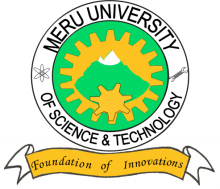 MERU UNIVERSITY OF SCIENCE AND TECHNOLOGYP.O. Box 972-60200 – Meru-Kenya.Tel: 020-2069349, 061-2309217. 064-30320 Cell phone: +254 712524293, +254 789151411Fax: 064-30321Website: www.must.ac.ke  Email: info@must.ac.keUniversity Examinations 2015/2016THIRD YEAR, FIRST SEMESTER EXAMINATION FOR BACHELOR OF SCIENCE BIOCHEMISTRY AND BACHELOR OF SCIENE BIOLOGICAL SCH 3203: LABORATORY TECHNIQUESDATE: NOVEMBER, 2015							TIME: HOURSINSTRUCTIONS:  Answer question one COMPULSORY and any other two questions.QUESTION ONE – (30 MARKS) Describe briefly the following terms;					(10 Marks) Aqua regia Bioharzard level  four organisms Specrophotometry Equipment calibration StandardsExplain the meaning of the following with regards to buffers.		(4 Marks)KapH Kw pKaState the different classes of hazardous chemicals in a laboratory.	(5 Marks)A solution of amino acids tyrosine and tryptophan has an absorbance of 0.65 at 280nm an d0.50 at 295nm in a 1 cm cuvette. Given the extinction coeffiecients of the pure amino acids calculate the concentration of tyrosine and tryptophan present in the mixture(4 Marks)(ii)   State four main causes of deviations from Bear Lambert’s law		(4 Marks)List the different sets of protective clothing that are used in the laboratory(3 Marks)QUESTION TWO (20 MARKS)Discuss using specific examples, at least five main classes of dangerous substances or preparations associated with a chemical hazard symbol or code.		(10 Marks)State the principle behind the following terms;					(10 Marks)Bluret assayLowry methodBradford methodBicinchonic acid assay (BCA)SpectrophotometryQUESTION THREE (20 MARKS)A researcher has cultured some bacterial cells and would wish to analyze the DNA. Describe an experiment how the DNA would be extracted and determine the purity of the same DNA.(20 Marks)QUESTION FOUR (20 MARKS)Describe the layout of a lab highlighting the functions of the different facilities present in the lab.										(10 Marks)Discuss the various glassware and equipment present in the lab highlighting the functions of each.										(10 Marks)Wavelength (nm)Molecular extinction coefficient l mo280295Tyrosine                              Tryptophan1500                                     5002500                                     2500